Air! SVT! ADS-B Out! TAWS-B!2013 Cessna T240 TTx with Garmin G2000 Intrinzic, GFC700, WAASN240PC Ser#T24002016712 Total Time6 Factory New Teledyne Continental Cylinders	Avionics:GMA-36 Remote Digital Audio Panel w/Marker Beacon/IntercomGTC-570 Touch Screen ControllerGTX-33ES Transponder Mode S with TIS & ADS-B OutGIA-63W NAV/COM/GPS/WAAS w/GS #1GIA-63W NAV/COM/GPS/WAAS w/GS #2GDU-1400 Primary Flight Display (PFD)GDU-1400 Multi-Function Display (MFD)GEA-71 Engine/Airframe ComputerGRS-77 AHRS (dual)GDC-74A Air Data Computer w/OAT ProbeGMU-44 Magnetometer (dual)GDL-69A Flight Information System (FIS) w/XM RadioGCU-275 Primary Flight Display (PFD) ControllerTerrain Awareness System (TAWS-B)Electronic ChecklistGFC-700 AutopilotGo-Around SwitchElectric TrimA/P DisconnectControl Stick Steering ButtonGMC-720 Auto Flight Controller System (AFCS)Garmin SafeTaxi & FliteChartsGTS-800 Traffic Advisory SystemESI-1000 L-3 Trilogy (Backup Airspeed, Altimeter and Attitude (Electric) Indicator)Control Stick Push-To-Talk Switch-Pilot/CopilotMic & Phone Jacks-Pilot/Copilot/Passengers (Bose and Standard)Artex ELT-ME406 Emergency Locator TransmitterPitot System - HeatedStatic SystemAlternate Static Source CO Detector/Pulse OximeterEquipment: Air ConditionedSynthetic Vision Technologies (SVT) – GarminADS-B OutCustom Exterior Paint Scheme - Ascent:Matterhorn White with Titanium Pearl, Cumulus Gray Pearl, Dark Toreador RedInterior:Stealth Citation grade black leather seats with Alacantara inserts; Black leather wrapped side stick controls.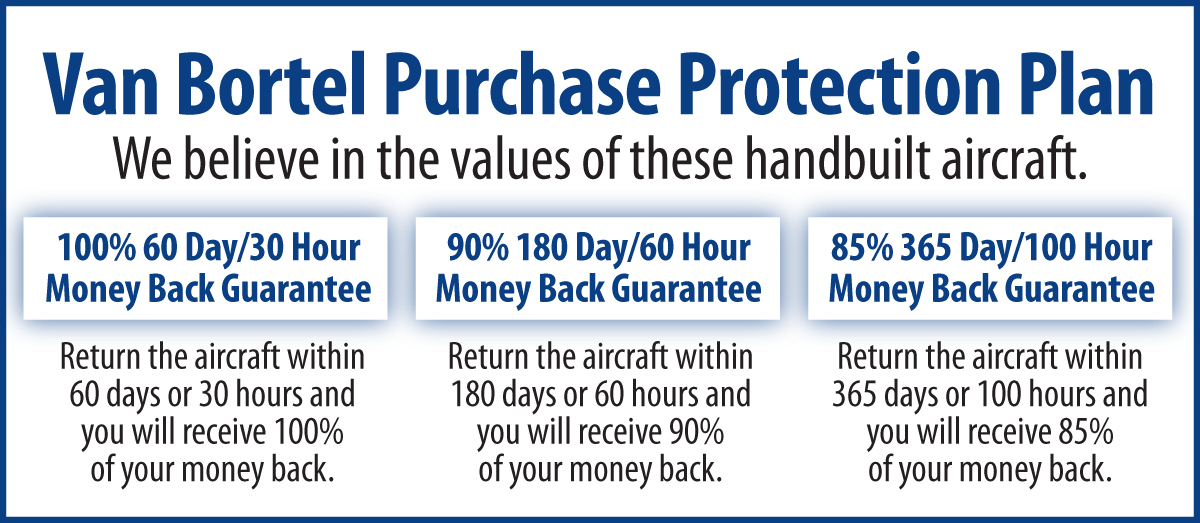 We fly the aircraft to your ramp for inspection by you and your mechanic at no cost or obligation to you.All Specifications Subject To Verification Upon InspectionTrades Welcome  •  No Damage History  •  Always Hangared  •  No Corrosion